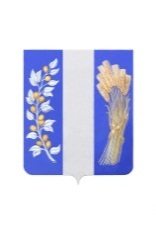 РЕСПУБЛИКА БУРЯТИЯАДМИНИСТРАЦИЯ МУНИЦИПАЛЬНОГО ОБРАЗОВАНИЯ«БИЧУРСКИЙ РАЙОН» ПОСТАНОВЛЕНИЕ   от «05»  января  2014 года                                                          №  6   с. БичураОБ УТВЕРЖДЕНИИ РАСШИРЕННОГО ПЕРЕЧНЯ УСЛУГ, ПРЕДОСТАВЛЕНИЕ КОТОРЫХ ОРГАНИЗУЕТСЯ ПО ПРИНЦИПУ «ОДНОГО ОКНА»Во исполнение части 6 статьи 15 Федерального закона от 27 июля 2010 года №210-ФЗ «Об организации предоставления государственных и муниципальных услуг и в соответствии с Распоряжением Администрации МО «Бичурский район» от 08.04.2013 года «Об утверждении плана-графика организации предоставления муниципальных услуг по принципу «одного окна»:Утвердить расширенный перечень муниципальных услуг, предоставление которых организуется по принципу «одного окна» на базе многофункционального центра предоставления услуг, согласно приложению к настоящему постановлению.Настоящее постановление вступает в силу с момента официального обнародования на информационном стенде Администрации Муниципального образования «Бичурский район».Контроль за исполнением  настоящего постановления возложить на заместителя руководителя Администрации МО «Бичурский район» по финансово-экономическим вопросам.Глава МО «Бичурский район»				В.Г. Калашников                                                                          Приложение № 1 к постановлению от 05 февраля 2014 года № 6РАСШИРЕННЫЙ ПЕРЕЧНЬ УСЛУГ, ПРЕДОСТАВЛЕНИЕ КОТОРЫХ ОРГАНИЗУЕТСЯ ПО ПРИНЦИПУ «ОДНОГО ОКНА»№ п/пНаименование услуги1Выдача ордера на производство земельных работ Администрации МО «Бичурский район».2По принятию документов, а так же выдаче решений о переводе или об отказе в переводе жилого помещения в нежилое.3Услуга по принятию документов, а так же выдаче решений о переводе или об отказе в переводе нежилого помещения в жилое. 4Услуга по приему заявлений и выдаче документов о согласовании переустройства и перепланировки жилого помещения Администрация МО «Бичурский район».5Выдача градостроительного плана земельного участка Администрации МО «Бичурский район».6Выдача разрешений  на строительства Администрация МО «Бичурский район».7Выдача разрешений на установку рекламной конструкции.8Выдача разрешений на ввод в эксплуатацию.9Предоставление информации об объектах недвижимого имущества, находящихся в муниципальной  собственности МО «Бичурский район» и предназначенных для сдачи в аренду.10Предоставление  муниципального имущества МО «Бичурский район» в аренду.11Предоставление в аренду земельных участков из состава земель, государственная собственность на которые не разграничена, юридическим лицам и гражданам.12Предоставление выписки из реестра муниципального имущества муниципального образования «Бичурский район» и  (или) казны муниципального образования «Бичурский район».13Предоставление земельных участков из состава земель, государственная собственность на которые не разграничена, для целей, не связанных со строительством.14Предоставление земельных участков из земель сельскохозяйственного назначения, находящихся в муниципальной собственности МО «Бичурский район», для создания  фермерского хозяйства и осуществления его деятельности.15Выдача разрешений на предоставление земельных участков для индивидуального жилищного строительства.16Предоставление в собственность, постоянно (бессрочное) пользование, аренду земельных участков из состава земель, государственная собственность на которые не разграничена, юридическим лицам и гражданам.17Выдача архивных справок, архивных выписок или архивных копий по запросам заявителей.18Перевод земель или земельных участков в части разрешенного использования.19Проведение приватизации земельных участков, на которых расположены объекты недвижимого имущества, находящиеся в муниципальной собственности МО «Бичурский район», а также земельных участков, предоставленных в соответствии с решением  исполнительного органа.